.OUT OUT, IN IN, OUT OUT, IN INRIGHT SHUFFLE, ROCK FORWARD, BACK1 & ½ TURNS LEFT, TRAVELING BACKWARDS FROM LOD.STEP, ROCK, COASTER STEPSTEP, WHOLE TURN, ROCK FORWARD, ROCK BACKCOASTER STEP, FORWARD RIGHT PIVOT¼ POINT, CROSS, POINT, CROSSSTEP BACK, BACK, OUT OUT, IN INSTEP, ½ PIVOTREPEATMLD (My Line Dance)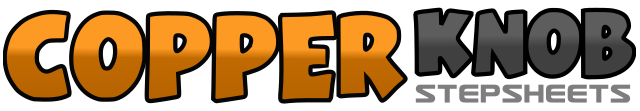 .......Count:34Wall:0Level:.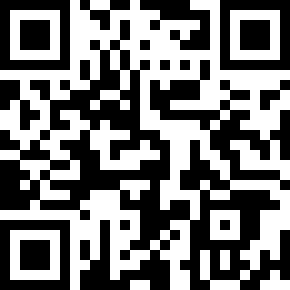 Choreographer:Jeff HinesJeff HinesJeff HinesJeff HinesJeff Hines.Music:You Keep Me Hangin' On - Reba McEntireYou Keep Me Hangin' On - Reba McEntireYou Keep Me Hangin' On - Reba McEntireYou Keep Me Hangin' On - Reba McEntireYou Keep Me Hangin' On - Reba McEntire........&1Step right foot to right, step left foot to left&2Step right foot home, step left foot home&3Step right foot to right, step left foot to left&4Step right foot home, step left foot home5&6Step forward on right, step left together, step forward on right7-8Rock forward on left, rock back onto right9-12Step on left, right, left, right, turning over left shoulder to end up facing back wall13-14Step forward on left, rock back onto right foot15&16Step back on left, back onto right, forward onto left17-18Step forward onto right foot, make a whole turn over left shoulder on ball of right foot19-20Step weight onto left foot, rock back onto right21&22Step back on left, back onto right, forward onto left23-24Step forward on right, pivot ½ turn left25-26Turning ¼ left (flows on from the last pivot) point right toe to the side, step right foot across in front of left27-28Point left toe to the side, step left foot across in front of right29-30Step back onto right, step left together (about 8" apart)&31&32Step right foot to right, step left foot to left, step right foot home, step left foot home33-34Step forward onto right foot, pivot ½ turn left